Publicado en Madrid el 20/06/2023 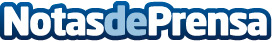 Duchaestilo: innovación y liderazgo en el sector de reformas de bañosDuchaestilo, una de las empresas más sólidas en el sector de las reformas de baños comienza a usar la Inteligencia Artificial para ofrecer posibles diseños a sus clientes, de esta forma se consigue ofrecer una variedad de diseños mucho más amplia, sin poner límites a la imaginaciónDatos de contacto:David García910 10 18 37Nota de prensa publicada en: https://www.notasdeprensa.es/duchaestilo-innovacion-y-liderazgo-en-el Categorias: Madrid Servicios Técnicos Hogar http://www.notasdeprensa.es